Заключение №35на проект решения Думы сельского поселения Сосновского муниципального образования «О внесении изменений в решение Думы от 26.12.2019г. №87 «О бюджете сельского поселения Сосновского муниципального образования на 2020 год и плановый период 2021-2022 годы»Заключение на проект решения Думы сельского поселения Сосновского муниципального образования «О внесении изменений в решение Думы Сосновского муниципального образования от 26.12.2019г. №87 «О бюджете сельского поселения Сосновского муниципального образования на 2020 год и плановый период 2021-2022 годы» подготовлено на основании Бюджетного кодекса Российской Федерации, Федерального закона №6-ФЗ от 07.02.2011г. «Об общих принципах организации и деятельности контрольно-счетных органов субъектов Российской Федерации и муниципальных образований», Положения о бюджетном процессе в Сосновском муниципальном образовании, утвержденного решением Думы от 22.02.2018г. №21 (в редакции от 27.12.2018г. №44, от 26.12 2019г. №88) и Положения о Контрольно-ревизионной комиссии муниципального района Усольского районного муниципального образования.Проект решения предоставлен администрацией в Контрольно-ревизионную комиссию МР УРМО для проведения экспертизы 17 февраля 2020г. Одновременно с проектом решения предоставлена пояснительная записка с обоснованием предлагаемых изменений.Сравнительная характеристика общих показателей бюджета на 2020 год и плановый период 2021 и 2022 годов, утвержденных решением Думы от 26.12.2019г. №87 и предлагаемых проектом решения Думы, изменений приведены в таблице №1.Общие характеристики вносимых изменений в бюджет Сосновского муниципального образованияТаблица №1 (тыс. руб.)Проектом решения Думы предлагается внести изменения в доходную и расходную части бюджета сельского поселения Сосновского муниципального образования на 2020 год:- по доходам проектом решения Думы утвердить в сумме 16 553,23 тыс. рублей, увеличив общий объем доходов на 2 653,20 тыс. рублей (или на 19,09%) к предыдущему решению Думы;- по расходам утвердить бюджет в сумме 18 490,88 тыс. рублей увеличив общий объем расходов на 4 590,85 тыс. рублей (или на 33,03%) к предыдущему решению Думы, в том числе за счет изменения остатков средств на счетах по учету средств бюджета сельского поселения Сосновского муниципального образования в сумме 1 937,64 тыс. рублей.Доходы бюджета сельского поселенияСосновского муниципального образованияОбщий объем доходов бюджета сельского поселения Сосновского муниципального образования составил в сумме 16 553,23 тыс. рублей.Предлагается увеличить доходную часть бюджета на 2 653,20 тыс. рублей (из них федеральный бюджет в сумме 2 144,80 тыс. рублей, областной в сумме 508,40 тыс. рублей) к принятому бюджету по группе «Безвозмездные поступления» (901 20000000000000000) по подгруппе «Субсидии из областного бюджета местным бюджетам в целях софинансирования расходных обязательств муниципальных образований Иркутской области на поддержку муниципальных программ формирования современной городской среды» в соответствие с уведомлением министерства жилищной политики, энергетики и транспорта Иркутской области от 31.01.2020г. №7292.Других изменений доходной части бюджета сельского поселения Сосновского муниципального образования не предусмотрено.Увеличение расходной части бюджета произошло на 33,03% или на 4 590,85 тыс. рублей. Изменение бюджетных ассигнований по разделам и подразделам классификации расходов бюджета сельского поселения Сосновского муниципального образования на 2020 год приведены в таблице №2.Изменение показателей расходов бюджета Сосновского муниципального образования.Таблица 2(Тыс. руб.)Изменения касаются разделов и подразделов, целевых статей по видам классификации расходов бюджета сельского поселения Сосновского муниципального образования на 2020 год.По разделу (0100) «Общегосударственные вопросы» предлагается утвердить бюджетные ассигнования в сумме 4 754,24 тыс. рублей увеличение предусмотрено в сумме 901,92 тыс. рублей:по подразделу (0102) «Функционирование высшего должностного лица субъекта Российской Федерации и муниципального образования» предлагается утвердить бюджетные ассигнования в сумме 845,82 тыс. рублей увеличение предусмотрено в сумме 229,78 тыс. рублей по муниципальной программе «Устойчивое развитие экономической базы Сосновского муниципального образования» на период 2017-2022 годы» (на оплату труда главы  и начисления на оплату труда);по подразделу (0104) «Функционирование Правительства Российской Федерации, высших исполнительных органов государственной власти субъектов Российской Федерации, местных администраций» предлагается утвердить бюджетные ассигнования в сумме 3 857,72 тыс. рублей увеличение предусмотрено в сумме 672,14 тыс. рублей по муниципальной программе «Устойчивое развитие экономической базы Сосновского муниципального образования» на период 2017-2022 годы (оплату услуг связи, интернета, «Гарант», приобретение оргтехники, канцелярских товаров, флага на здание администрации и входной двери в здание администрации, заправка картриджей, приобретение цветов и грамот, оплата пеней по земельному налогу по КВР 850 в сумме 1,00 тыс. рублей).По разделу (0300) «Национальная безопасность и правоохранительная деятельность» предлагается утвердить бюджетные ассигнования в сумме 140,00 тыс. рублей увеличение предусмотрено в сумме 20,00 тыс. рублей по подразделу (0314) «Другие вопросы в области национальной безопасности и правоохранительной деятельности» по муниципальной программе «Повышение пожарной безопасности и безопасности дорожного движения на территории сельского поселения Сосновского МО» (приобретение емкости для воды для мер по противопожарной безопасности).По разделу (0400) «Национальная экономика» предлагается утвердить бюджетные ассигнования в сумме 1 638,34 тыс. рублей, уменьшение предусмотрено в сумме 511,69 тыс. рублей, в том числе:по подразделу (0409) «Дорожное хозяйство (дорожные фонды)» предлагается утвердить бюджетные ассигнования в сумме 1 524,33 тыс. рублей, уменьшение предусмотрено в сумме 525,70 тыс. рублей (перераспределение субсидии на реализацию перечня народных инициатив на сумму 927,10 тыс. рублей – на подраздел 0503 на обустройство пешеходной дорожки от школы до детского сада и увеличение на сумму остатков дорожного фонда за 2019г. в сумме 401,40 тыс. рублей на ремонт дорог местного значения);по подразделу (0412) «Другие вопросы в области национальной экономики» предлагается утвердить бюджетные ассигнования в сумме 114,00 тыс. рублей, увеличение предусмотрено в сумме 14,00 тыс. рублей «Устойчивое развитие экономической базы Сосновского муниципального образования» на период 2017-2022 годы (софинансирование из местного бюджета государственной программы Иркутской области по изменению в Ген. план).По разделу (0500) «Жилищно-коммунальное хозяйство» предлагается утвердить бюджетные ассигнования в сумме 4 655,46 тыс. рублей, увеличение предусмотрено в сумме 3 627,96 тыс. рублей, в том числе:по подразделу (0501) «Жилищное хозяйство» предлагается утвердить бюджетные ассигнования в сумме 60,00 тыс. рублей, увеличение предусмотрено в сумме 5,00 тыс. рублей по муниципальной программе «Развитие муниципального хозяйства на территории сельского поселения Сосновского МО» (приобретение материалов для ремонта дверей в многоквартирные дома);по подразделу (0502) «Коммунальное хозяйство» предлагается утвердить бюджетные ассигнования в сумме 307,00 тыс. рублей, уменьшение предусмотрено в сумме 170,00 тыс. рублей по муниципальной программе «Развитие муниципального хозяйства на территории сельского поселения Сосновского МО»;по подразделу (0503) «Благоустройство» предлагается утвердить бюджетные ассигнования в сумме 4 288,46 тыс. рублей, увеличение предусмотрено в сумме 3 792,96 тыс. рублей по муниципальной программе «Развитие муниципального хозяйства на территории Сосновского муниципального образования» на период 2017-2022 годы (приобретение светодиодных светильников для уличного освещения, ламп, кабеля, оплата услуг по уборке кладбища, приобретение хозяйственного инвентаря, обустройство пешеходной дорожки от школы до детского сада – реализация перечня проектов народных инициатив в сумме 927,10 тыс. рублей, обустройство пешеходных дорожек в парке отдыха – реализация субсидии по комфортной городской среде в сумме 2 653,20 тыс. рублей плюс 132,66 тыс. рублей софинансирование из местного бюджета).По разделу (0700) «Образование» предлагается утвердить бюджетные ассигнования в сумме 115,00 тыс. рублей увеличение предусмотрено в сумме 15,00 тыс. рублей, в том числе:по подразделу (0705) «Профессиональная подготовка, переподготовка и повышение квалификации» предлагается утвердить бюджетные ассигнования в сумме 30,00 тыс. рублей увеличение предусмотрено в сумме 10,00 тыс. рублей по муниципальной программе «Социальная политика сельского поселения Сосновского муниципального образования на 2017-2022 годы» (оплата за обучение работников культуры);по подразделу (0707) «Молодежная политика» предлагается утвердить бюджетные ассигнования в сумме 85,00 тыс. рублей увеличение предусмотрено в сумме 5,00 тыс. рублей по муниципальной программе «Социальная политика сельского поселения Сосновского муниципального образования на 2017-2022 годы» (приобретение продуктов питания для проведения мероприятий).По разделу (0800) «Культура, кинематография» предлагается утвердить бюджетные ассигнования в сумме 5 748,30 тыс. рублей увеличение предусмотрено в сумме 99,12 тыс. рублей по подразделу (0801) «Культура» по муниципальной программе «Социальная политика сельского поселения Сосновского муниципального образования» на период 2017-2022 годы (приобретение подарков для проведения праздничных мероприятий «Масленица» и 23 февраля).По разделу (1000) «Социальная политика» предлагается утвердить бюджетные ассигнования в сумме 240,00 тыс. рублей, увеличение предусмотрено в сумме 37,00 тыс. рублей по подразделу (1006) «Другие вопросы в области социальной политике» по муниципальной программе «Социальная политика сельского поселения Сосновского муниципального образования» на период 2017-2022 годы (приобретение подарочных наборов  на 9 мая и продуктов питания для проведения праздничного мероприятия).По разделу (1400) «Межбюджетные трансферты общего характера бюджетам бюджетной системы Российской Федерации» предлагается утвердить бюджетные 784,94 тыс. рублей, увеличение предусмотрено в сумме 401,54 тыс. рублей по подразделу (1403) «Прочие межбюджетные трансферты общего характера» по муниципальной программе «Устойчивое развитие экономической базы Сосновского муниципального образования» на период 2017-2022 годы» (на перечисление другим бюджетам бюджетной системы РФ ).Остальные разделы, подразделы расходов остаются без изменений. Дефицит бюджета сельского поселенияСосновского муниципального образованияВ результате внесенных изменений, размер дефицита бюджета составляет 1 937,64 тыс. рублей или 28,08 % от утверждённого общего годового объёма доходов бюджета (16 553,23 тыс. рублей), без учёта объёма безвозмездных поступлений (9 654,30 тыс. рублей), в том числе за счет изменения остатков средств на счетах по учету средств бюджета сельского поселения Сосновского муниципального образования в сумме 1 937,64 тыс. рублей, что соответствует статье 92.1 Бюджетного кодекса.Предложения и рекомендации по проекту решения Думы По результатам проведенного экспертно-аналитического мероприятия Контрольно-ревизионная комиссия МР УРМО рекомендует:В пункте 4 проекта решения Думы суммы межбюджетных трансфертов, передаваемых из бюджета Сосновского муниципального образования другим бюджетам бюджетной системы Российской Федерации на плановый период 2021 год «307,30 тыс. рублей» и на 2022 год «252,90 тыс. рублей»  заменить на «188,54 тыс. рублей», ежегодно, в соответствии с заключенными соглашениями. В пункте 5 проекта решения Думы исключить приложение №4, так как данное приложение утверждено пунктом 2 проекта решения Думы.В соответствие с Приказом Минфина России от 06.06.2019г. №85н (в ред. от 17.09.2019г.) «О Порядке формирования и применения кодов бюджетной классификации Российской Федерации, их структуре и принципах назначения» и Письмом Минфина России от 17.05.2019г. №02-05-11/35432, Контрольно-ревизионная комиссия рекомендует расходы:- по подразделу (0503) «Благоустройство» на обустройство пешеходной дорожки от школы до детского сада в с. Сосновка отразить по подразделу (0409) «Дорожное хозяйство (дорожные фонды)» раздела (0400) «Национальная экономика»;- по подразделу (0801) «Культура, кинематография» на обучение специалистов культуры отразить по подразделу (0705) «Профессиональная подготовка, переподготовка и повышение квалификации» раздела 0700 «Образование».В приложениях №8 и №10 к проекту решения Думы годы реализации муниципальных программ (подпрограмм) «2017-2021» и «2019-2021» заменить на «2017-2022».В приложении №12 к проекту решения Думы:- суммы увеличения и уменьшения остатков средств бюджетов, сумму изменения остатков средств на счетах по учету средств бюджета отражены в рублях, следует отразить в тыс. рублей, так как единица измерения приложения в тыс. рублей и бюджет на 2020 год и плановый период 2021-2022 годы утвержден в тысячах рублей;- по строке «источники внутреннего финансирования дефицитов бюджетов» (КБК 901 01 00 00 00 00 0000 000) следует отразить сумму источников финансирования дефицитов бюджетов за счет изменения остатков средств на счетах по учету средств бюджета сельского поселения Сосновского муниципального образования.В проекте постановления «О внесении изменений в муниципальную программу сельского поселения Сосновского муниципального образования «Развитие муниципального хозяйства на территории сельского поселения Сосновского муниципального образования» на период 2017-2022 годы в таблице №4 приложения №2 сумму финансирования из местного бюджета «3153,94» заменить суммой «2273,24». Контрольно-ревизионная комиссия отмечает, что в принятом решении Думы от 26.12.2019г. №87 «О бюджете сельского поселения Сосновского муниципального образования на 2020 год и плановый период 2021 и 2022 годы» общий объем расходов бюджета на 2020 год утвержден в сумме 13 900,00 тыс. рублей, в приложениях №6 и №8 «Распределение бюджетных ассигнований по разделам и подразделам, целевым статьям, группам (подгруппам) видов расходов бюджета сельского поселения Сосновского муниципального образования на 2020 год» бюджетные ассигнования отражены в сумме 13 900,03 тыс. рублей, разница составляет 0,03 тыс. рублей.Выводы и предложенияКонтрольно-ревизионная комиссия МР УРМО на основании проведённого анализа представленных администрацией документов по внесению изменений в бюджет на 2020 год, вносит предложение в Думу сельского поселения Сосновского муниципального образования принять решение Думы «О внесении изменений в решение Думы от 26.12.2019г. №87 «О бюджете сельского поселения Сосновского муниципального образования на 2020 год и на плановый период 2021 и 2021 годов» с учетом замечаний изложенных в заключении.Главный специалист КРК МР УРМО				Н. К. Петренева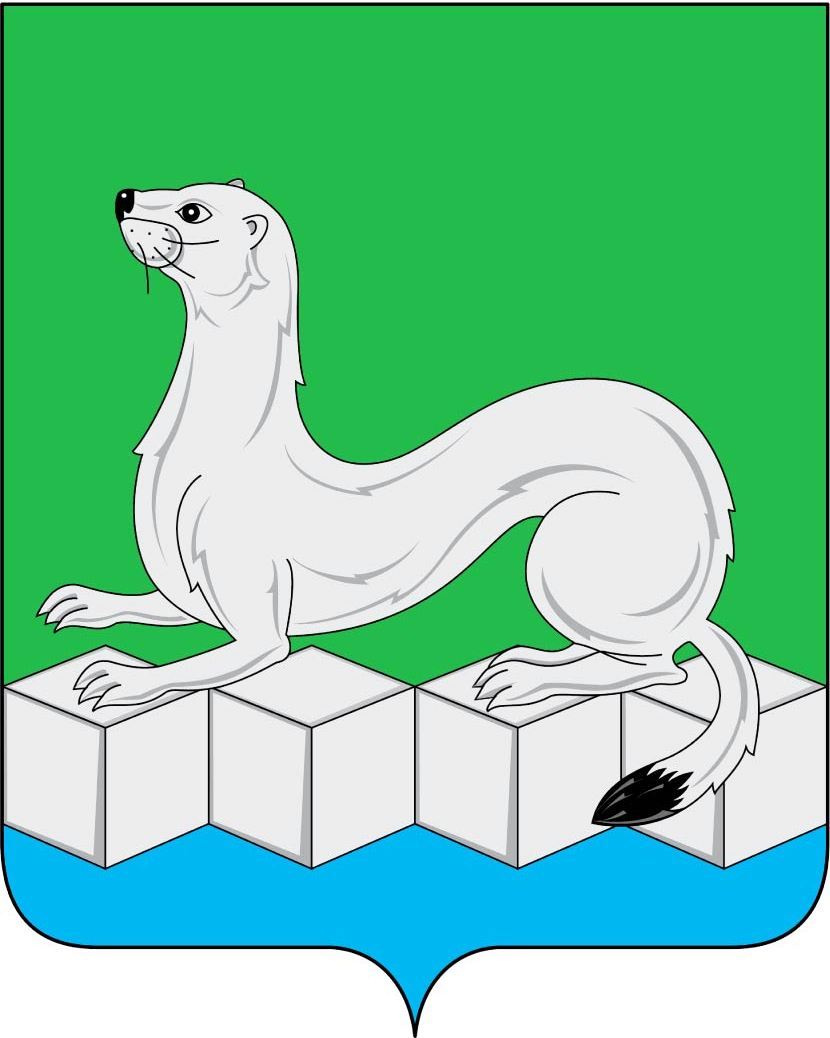 Контрольно – ревизионная комиссиямуниципального районаУсольского районного муниципального образования665479 Иркутская область, Усольский район, р.п. Белореченский, дом 100.тел./факс (839543) 3-60-39Е-mail: dumakrk@inbox.ruКонтрольно – ревизионная комиссиямуниципального районаУсольского районного муниципального образования665479 Иркутская область, Усольский район, р.п. Белореченский, дом 100.тел./факс (839543) 3-60-39Е-mail: dumakrk@inbox.ru27.02.2020г. № 40на №______ от____Главе, председателю Думы Сосновскогомуниципального образованияВ. С. МелентьевуНаименованиепоказателяРешениеДумы от 26.12.2019г. №87Проектрешения ДумыОтклонение гр. 3-гр. 21234Доходы в том числе:13900,0316553,23+2653,20Налоговые и неналоговые доходы6898,936898,930,00Безвозмездные поступления7001,109654,30+2653,20Расходы 13900,0318490,88+4590,85Дефицит бюджета 0,001937,64+1937,64%028,08+28,08Функциональная статьяР3ПРРешениеДумы от 26.12.2020г. №87Проект решения ДумыРазница(гр. 5- гр. 4)123456Общегосударственные вопросы01003852,324754,24+901,92Функционирование высшего должностного лица субъекта Российской Федерации и муниципального образования0102616,04845,82+229,78Функционирование Правительства Российской Федерации, высших исполнительных органов государственной власти субъектов Российской Федерации, местных администраций01043185,583857,72+672,14Резервный фонд011150,0050,000,00Другие общегосударственные вопросы01130,700,700,00Национальная оборона0200313,90313,900,00Мобилизационная и вневойсковая подготовка0203313,90313,900,00Национальная безопасность и правоохранительная деятельность0300120,00140,00+20,00Другие вопросы в области национальной безопасности и правоохранительной деятельности0314120,00140,00+20,00Национальная экономика04002150,031638,34-511,69Дорожное хозяйство (дорожные фонды)04092050,031524,33-525,70Другие вопросы в области национальной экономики0412100,00114,00+14,00Жилищно – коммунальное хозяйство05001027,504655,46+3627,96Жилищное хозяйство050155,0060,00+5,00Коммунальное хозяйство0502477,00307,00-170,00Благоустройство0503495,504288,46+3792,96Образование0700100,00115,00+15,00Профессиональная подготовка, переподготовка и повышение квалификации070520,0030,00+10,00Молодежная политика070780,0085,00+5,00Культура, кинематография08005649,185748,30+99,12Культура08015649,185748,30+99,12Социальная политика1000203,00240,00+37,00Пенсионное обеспечение1001170,00170,000,00Другие вопросы в области социальной политике100633,0070,00+37,00Физическая культура и спорт1100100,00100,000,00Другие вопросы в области физической культуры и спорта1105100,00100,000,00Средства массовой информации12000,700,700,00Периодическая печать и издательство12020,700,700,00Межбюджетные трансферты общего характера бюджетам бюджетной системы Российской Федерации1400383,40784,94+401,54Прочие межбюджетные трансферты общего характера1403383,40784,94+401,54ИТОГО13900,0318490,88+4590,85